MELDESKJEMA OG SJEKKLISTE FOR MONTERING AV ILDSTEDERDette skjemaet er å anse som dokumentasjon på utført arbeid. Montør bekrefter ved signatur at alt arbeid er utført iht. ildstedets egen monteringsanvisning samt gjeldende lover og regler. Montør er ikke ansvarlig for endringer gjort ved fyringsanlegget etter sign. dato. HUSK: Les alltid bruksanvisning før bruk av et nytt ildsted for fyringstips og mer info om sertifiseringsordningen. Dette skjemaet skal utarbeides i 3 eksemplarer: et til huseier/oppdragsgiver, et til lokale myndigheter/feievesenet og et til eget arkiv.Eier:                                                                                        Eier:                                                                                        Eier:                                                                                        P.nrP.nrAdresse:Adresse:Adresse:Dato:Dato:Postnr./stedPostnr./stedPostnr./stedKommune:Kommune:G.nr:Br.nr:Seksjonsnr:Seksjonsnr:Leil.nr:Dokumentasjon gjelder for følgende ildsted:Modell:Ildstedet er montert(sted):Etg:Erstatter installasjonen et eksisterende ildsted?                         JA                     NEI  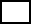 Erstatter installasjonen et eksisterende ildsted?                         JA                     NEI  Type skorstein ildstedet er tilkoblet:Type skorstein ildstedet er tilkoblet:Effektiv skorsteinslenge:Innvendig dim.:Antall ildsted tilkoblet samme skorstein:Antall ildsted tilkoblet samme skorstein:SjekkpunkterSign.okAvik/kommentarEr ildstedet montering iht. monteringsanvisningJA   /   NEIEr alle avstandskrav til brennbare materiale overholdt?JA   /   NEIEr alle skorsteiner egnet for tilkobling av det aktuelle ildstedet?JA   /   NEIEr alle brukte materiale egnet for installasjonen?JA   /   NEIEr peisinsatsen montert med tilstrekkelig lufting i peiskasse?JA   /   NEIEr det tilstrekkelig tilkomst for feier?JA   /   NEIEr stedet rengjort og alt material og verktøy fjernet?JA   /   NEIHar kunden fått gjennomgang av virkemåte og opptenning?JA   /   NEIVed større ildsted, er gulvet kontrollert vedr. vekt ?JA   /   NEIFølgende avvik er registrert :Følgende avvik er registrert :Følgende avvik er registrert :Evt.forslag til utbedring:Evt.forslag til utbedring:Evt.forslag til utbedring:Dato:Sign. montør:Sertfikantnr: